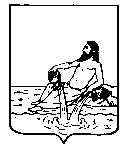 ВЕЛИКОУСТЮГСКАЯ ДУМАВЕЛИКОУСТЮГСКОГО МУНИЦИПАЛЬНОГО ОКРУГАР Е Ш Е Н И Е   от       31.05.2023          №     62                  ___________________________________________________________________________                   ______________________г. Великий УстюгОб исполнении бюджета сельского поселения Ломоватское Великоустюгского муниципального района за 2022 годНа основании статьи 264.6 Бюджетного Кодекса Российской Федерации и в соответствии с решением Великоустюгской Думы Великоустюгского муниципального округа от 27.09.2022 года № 14 «О вопросах правопреемства органов местного самоуправления»,Великоустюгская Дума РЕШИЛА:1. Утвердить отчет об исполнении бюджета сельского поселения Ломоватское Великоустюгского муниципального района за 2022 год  по доходам в сумме 9838,7 тыс. рублей, по расходам в сумме  12214,7 тыс. рублей, с дефицитом бюджета сельского поселения Ломоватское в сумме   2376,0  тыс.руб. и со следующими показателями:1) доходов бюджета сельского поселения Ломоватское по кодам классификации доходов бюджетов за 2022 год согласно приложению № 1;2) расходов бюджета  сельского поселения Ломоватское по ведомственной структуре расходов бюджета за 2022 год согласно приложению № 2;3) расходов бюджета  сельского поселения Ломоватское по разделам и подразделам классификации расходов бюджетов за 2022 год согласно приложению № 3;4) источников финансирования дефицита бюджета сельского поселения Ломоватское по кодам классификации источников финансирования дефицитов бюджетов за 2022 год согласно приложению № 4.2. Настоящее решение вступает в силу после официального опубликования.ДОХОДЫ  БЮДЖЕТА СЕЛЬСКОГО ПОСЕЛЕНИЯ ЛОМОВАТСКОЕПО КОДАМ КЛАССИФИКАЦИИ ДОХОДОВ БЮДЖЕТАЗА 2022 ГОДПриложение № 2к решению Великоустюгской Думы  от 31.05.2023 № 62«Об  исполнении бюджета сельского поселения Ломоватское за 2022 год»РАСХОДЫ БЮДЖЕТА СЕЛЬСКОГО ПОСЕЛЕНИЯ ЛОМОВАТСКОЕ ПО ВЕДОМСТВЕННОЙ СТРУКТУРЕ РАСХОДОВ ЗА 2022 ГОДПриложение № 3 к решению Великоустюгской Думы      от 31.05.2023 № 62«Об  исполнении бюджета сельскогопоселения Ломоватское  за 2022 год»РАСХОДЫ БЮДЖЕТА СЕЛЬСКОГО ПОСЕЛЕНИЯ ЛОМОВАТСКОЕПО РАЗДЕЛАМ, ПОДРАЗДЕЛАМКЛАССИФИКАЦИИРАСХОДОВ БЮДЖЕТАЗА 2022 ГОД Председатель Великоустюгской Думы_______________С.А. КапустинГлава Великоустюгского муниципального округа Вологодской области _______________А.В. Кузьмин     Приложение № 1к решению Великоустюгской Думы  от 31.05.2023 № 62«Об  исполнении бюджета сельского поселения ЛомоватскоеВеликоустюгского муниципального района  за 2022 год»Наименование групп, подгрупп, статей, подстатей, элементов, программ (подпрограмм), кодов экономической классификации доходовКод доходов бюджетной классификации Российской ФедерацииКод доходов бюджетной классификации Российской ФедерацииКассовое исполнение, тыс. руб.Наименование групп, подгрупп, статей, подстатей, элементов, программ (подпрограмм), кодов экономической классификации доходовАдминистратора поступленийДоходы бюджета сельского поселенияКассовое исполнение, тыс. руб.1234Доходы всего9838,7Федеральная налоговая служба1821794,4Налоги на прибыль, доходы1821 01 00000 00 0000 0001676,3Налог на доходы физических лиц1821 01 02000 01 0000 1101676,3Налоги на имущество1821 06 00000 00 0000 000118,1Налог на имущество физических лиц182106 01000 00 0000 11089,8Налог на имущество физических лиц, взимаемый по ставкам, применяемым к объектам налогообложения, расположенным в границах сельских поселений1821 06 01030 10 0000 11089,8Земельный налог1821 06 06000 00 0000 11028,3Земельный налог с организаций1821 06 06030 00 0000 11025,8Земельный налог с организаций, обладающих земельным участком, расположенным в границах сельских поселений1821 06 06033 10 0000 11025,8Земельный налог с физических лиц1821 06 06040 00 0000 1102,5Земельный налог с физических лиц, обладающих земельным участком, расположенным в границах сельских поселений1821 06 06043 10 0000 1102,5Администрация сельского поселения Ломоватское 9248044,3Государственная пошлина9241 08 00000 00 0000 0004,2Государственная пошлина за совершение нотариальных действий (за исключением действий, совершаемых консульскими учреждениями Российской Федерации)9241 08 04000 01 0000 1104,2Государственная пошлина за совершение нотариальных действий должностными лицами органов местного самоуправления, уполномоченными в соответствии с законодательными актами Российской Федерации на совершение нотариальных действий9241 08 04020 01 0000 1104,2Доходы от использования имущества, находящегося в государственной и муниципальной собственности9241 11 00000 00 0000 0000,4Доходы, получаемые в виде арендной платы, а также средства от продажи права на заключение договоров аренды за земли, находящиеся в собственности сельских поселений (за исключением земельных участков муниципальных бюджетных и автономных учреждений)9241 11 05025 10 0000 1200,4Доходы от оказания платных услуг и компенсации затрат государства9241 13 00000 00 0000 00022,0Доходы от компенсации затрат государства9241 13 02000 00 0000 13022,0Прочие доходы от компенсации затрат государства9241 13 02990 00 0000 13022,0Прочие доходы от компенсации затрат бюджетов сельских поселений9241 13 02995 10 0000 13022,0Штрафы, санкции, возмещение ущерба9241 16 00000 00 0000 0000,3Административные штрафы, установленные законами субъектов Российской Федерации об административных правонарушениях9241 16 02000 02 0000 1400,3Административные штрафы, установленные законами субъектов Российской Федерации об административных правонарушениях, за нарушение муниципальных правовых актов9241 16 02020 02 0000 1400,3Безвозмездные поступления9242 00 00000 00 0000 0008017,4Безвозмездные поступления от других бюджетов бюджетной системы Российской Федерации9242 02 00000 00 0000 0008002,4Дотации бюджетам  бюджетной системы  Российской Федерации 9242 02 10000 00 0000 1504090,5Дотации бюджетам на поддержку мер по обеспечению сбалансированности бюджетов 9242 02 15002 00 0000 1502003,6Дотации бюджетам сельских поселений на поддержку мер по обеспечению сбалансированности бюджетов9242 02 15002 10 0000 1502003,6Дотации бюджетам на частичную компенсацию дополнительных расходов на повышение оплаты труда работников бюджетной сферы и иные цели9242 02 15009 00 0000 150759,0Дотации бюджетам сельских поселений на частичную компенсацию дополнительных расходов на повышение оплаты труда работников бюджетной сферы и иные цели9242 02 15009 10 0000 150759,0Дотации на выравнивание бюджетной обеспеченности из бюджетов муниципальных районов, городских округов с внутригородским делением9242 02 16001 00 0000 1501327,9Дотации бюджетам сельских поселений на выравнивание бюджетной обеспеченности из бюджетов муниципальных районов9242 02 16001 10 0000 1501327,9Субсидии бюджетам бюджетной системы Российской Федерации (межбюджетные субсидии)9242 02 20000 00 0000 150674,5Прочие субсидии9242 02 29999 00 0000 150674,5Прочие субсидии бюджетам  сельских поселений9242 02 29999 10 0000 150674,5Субвенции бюджетам бюджетной системы Российской Федерации9242 02 30000 00 0000 150115,4Субвенции бюджетам на осуществление первичного воинского учета органами местного самоуправления поселений, муниципальных и городских округов9242 02 35118 00 0000 150113,4Субвенции бюджетам сельских поселений на осуществление первичного воинского учета органами местного самоуправления поселений, муниципальных и городских округов9242 02 35118 10 0000 150113,4Единая субвенция местным бюджетам из бюджета субъекта Российской Федерации9242 02 36900 00 0000 1502,0Единая субвенция бюджетам сельских поселений из бюджета субъекта Российской Федерации9242 02 36900 10 0000 1502,0Иные межбюджетные трансферты9242 02 40000 00 0000 1503121,9Межбюджетные трансферты, передаваемые бюджетам муниципальных образований на осуществление части полномочий по решению вопросов местного значения в соответствии с заключенными соглашениями9242 02 40014 00 0000 1502307,3Межбюджетные трансферты, передаваемые бюджетам  сельских поселений из бюджетов муниципальных районов на  осуществление части полномочий по решению вопросов местного значения в соответствии с заключенными соглашениями9242 02 40014 10 0000 1502307,3Прочие межбюджетные трансферты, передаваемые бюджетам9242 02 49999 00 0000 150814,6Прочие межбюджетные трансферты, передаваемые бюджетам сельских поселений9242 02 49999 10 0000 150814,6Прочие безвозмездные поступления                                                                                                                                                                                                                                                                                                                                                                                                                                                                                                                                                                                                                                                                                                                         924207 00000 00 0000 00023,8Прочие безвозмездные поступления в бюджеты сельских поселений9242 07 05000 10 0000 15023,8Поступления от денежных пожертвований, предоставляемых физическими лицами получателям средств бюджетов сельских поселений9242 07 05020 10 0000 15023,8Возврат остатков субсидий, субвенций и иных межбюджетных трансфертов, имеющих целевое назначение, прошлых лет9242 19 00000 00 0000 000-8,7Возврат остатков субсидий, субвенций и иных межбюджетных трансфертов, имеющих целевое назначение, прошлых лет из бюджетов сельских поселений9242 19 00000 10 0000 150-8,7Возврат прочих остатков субсидий, субвенций и иных межбюджетных трансфертов, имеющих целевое назначение, прошлых лет из бюджетов сельских поселений9242 19 60010 10 0000 150-8,7ВСЕГО ДОХОДОВ9838,7НаименованиепоказателяКод ве-домс-тваРаз-делПод-раз-делЦелевая статьяВид рас- хо-довКассовое исполнение (тыс.руб.)1234567Администрация сельского поселения Ломоватское92412 214,7Общегосударственные вопросы92401003 719,5Функционирование высшего должностного лица субъекта Российской Федерации и муниципального образования9240102767,7Непрограммные расходы924010290 0 00 00000767,7Глава муниципального образования924010290 0 02 03000615,5Расходы на выплату персоналу государственных (муниципальных) органов924010290 0 02 03000120615,5Реализация  расходных обязательств в части  обеспечения повышения оплаты труда 924010290 0 02 70030152,2Расходы на выплату персоналу государственных (муниципальных) органов924010290 0 02 70030120152,2Функционирование Правительства Российской Федерации, высших исполнительных органов государственной власти субъектов Российской Федерации, местных администраций92401042 923,8Непрограммные расходы924010490 0 00 000002 923,8 Центральный аппарат924010490 0 02 040002 358,2Расходы на выплату персоналу государственных (муниципальных) органов924010490 0 02 040001201116,3Иные закупки товаров, работ, услуг для обеспечения государственных (муниципальных) нужд924010490 0 02 040002401238,5Уплата налогов, сборов и иных платежей924010490 0 02 040008503,4Расходы на оплату труда персоналу государственных(муниципальных) органов за счет дотации924010490 0 02 70030381,2Расходы на выплату персоналу государственных (муниципальных) органов924010490 0 02 70030120381,2Единая субвенция на осуществление отдельных государственных полномочий 924010490 0 02 723112,0Иные закупки товаров, работ, услуг для обеспечения государственных (муниципальных) нужд924010490 0 02 723112402,0Межбюджетные трансферты924010490 9 00 00000182,4Межбюджетные трансферты на выполнение полномочий городских (сельских) поселений924010490 9 02 00000182,4Осуществление полномочий по исполнению местных бюджетов поселений в части ведения бюджетного (бухгалтерского) учёта и составлению отчётности924010490 9 02 00003148,0Иные межбюджетные трансферты924010490 9 02 00003540148,0Осуществление полномочий по правовому обеспечению деятельности органов местного самоуправления(поселения)924010490 9 02 0000434,4Иные межбюджетные трансферты924010490 9 02 0000454034,4Обеспечение деятельности финансовых, налоговых и таможенных органов и органов финансового (финансово-бюджетного) надзора924010628,0Непрограммные расходы924010690 0 00 0000028,0Межбюджетные трансферты924010690 9 00 0000028,0Межбюджетные трансферты на выполнение полномочий городских (сельских) поселений924010690 9 02 0000028,0Осуществление полномочий по внутреннему муниципальному контролю924010690 9 02 0000114,0Иные межбюджетные трансферты924010690 9 02 0000154014,0Осуществление полномочий по внешнему муниципальному финансовому контролю924010690 9 02 0000214,0Иные межбюджетные трансферты924010690 9 02 0000254014,0Национальная оборона9240200113,4Мобилизационная и вневойсковая подготовка9240203113,4Выполнение функций органами местного самоуправления924020390 0 02 00000113,4Субвенции на осуществление первичного воинского учета на территориях, где отсутствуют воинские комиссариаты924020390 0 02 51180113,4Расходы на выплату персоналу государственных (муниципальных) органов924020390 0 02 51180120113,4Национальная безопасность и правоохранительная деятельность924030017,3Защита населения и территории от чрезвычайных ситуаций природного и техногенного характера, пожарная безопасность924031017,3Мероприятия в сфере национальной безопасности и правоохранительной деятельности924031034 0 00 0000017,3Мероприятия по обеспечению пожарной безопасности924031034 0 08 0001017,3Иные закупки товаров, работ, услуг для обеспечения  государственных (муниципальных) нужд924031034 0 08 0001024017,3Национальная экономика92404002 085,5Дорожное хозяйство (дорожные фонды)92404092 085,5Муниципальная программа»Развитие и совершенствование сети автомобильных дорог общего пользования местного значения Великоустюгского муниципального района и поселений на 2019-2023 годы924040915 0 00 000002 085,5Межбюджетные трансферты, передаваемые в бюджеты  городских (сельских) поселений из районного бюджета924040915 9 01 000002 085,5Межбюджетные трансферты на выполнение полномочий по дорожной деятельности в отношении автомобильных дорог общего пользования местного значения924040915 9 01 000202 085,5Иные закупки товаров, работ, услуг для обеспечения государственных (муниципальных) нужд924040915 9 01 000202402 085,5Жилищно-коммунальное хозяйство92405002 117,9Жилищное хозяйство9240501403,6Поддержка жилищно-коммунального хозяйства (поселения)924050135 0 00 00000403,6Мероприятия в области жилищного хозяйства (поселения)924050135 0 02 00000403,6Мероприятия по ремонту и содержанию муниципального жилищного фонда (прочее)924050135 0 02 000203,6Иные закупки товаров, работ, услуг для обеспечения государственных (муниципальных) нужд924050135 0 02 000202403,6Мероприятия по приобретению муниципального жилищного фонда924050135 0 02 00030400,0Бюджетные инвестиции924050135 0 02 00030410400,0Коммунальное хозяйство9240502828,9Муниципальная программа «Модернизация систем коммунальной инфраструктуры на территории Великоустюгского муниципального района на 2018-2023 годы и на перспективу до 2027 года924050224 0 00 00000821,8Межбюджетные трансферты, передаваемые в бюджеты  городских (сельских) поселений из районного бюджета924050224 9 01 00000821,8Межбюджетные трансферты на финансовое обеспечение переданных полномочий по организации в границах поселений электро-, тепло-, газо-, и водоснабжения населения, водоотведения, снабжения населения топливом (в том числе мероприятия по ремонту систем коммунальной инфраструктуры)924050224 9 01 00010221,8Иные закупки товаров, работ, услуг для обеспечения государственных (муниципальных) нужд924050224 9 01 00010240221,8Мероприятия по ремонту систем водоснабжения в рамках проекта "Народный бюджет" за счёт субсидии областного бюджета924050224 9 01 S 2270420,0Иные закупки товаров, работ, услуг для обеспечения государственных (муниципальных) нужд924050224 9 01 S2270240420,0Мероприятия по ремонту систем водоснабжения в рамках проекта "Народный бюджет" за счёт средств местного бюджета924050224 9 01 S2271116,4Иные закупки товаров, работ, услуг для обеспечения государственных (муниципальных) нужд924050224 9 01 S2271240116,4Мероприятия по ремонту систем водоснабжения в рамках проекта "Народный бюджет" за счёт средств пожертвований924050224 9 01 S227263,6Иные закупки товаров, работ, услуг для обеспечения государственных (муниципальных) нужд924050224 9 01 S227224063,6Поддержка жилищно-коммунального хозяйства (поселения)924050235 0 00 000007,1Мероприятия в области коммунального хозяйства (поселения)2000502350 03 000007,1Мероприятия по капитальному ремонту, ремонту и содержанию объектов коммунальной инфраструктуры200050235003000107,1Иные закупки товаров, работ и услуг для обеспечения государственных (муниципальных) нужд924050235003000102407,1Благоустройство9240503885,4Программы, мероприятия в области благоустройства924050360 0 00 00000885,4Мероприятия в области благоустройства924050360 2 00 00000885,4Уличное освещение924050360 2 01 00000769,0Организация уличного освещения924050360 2 01 S0000680,9Организация уличного освещения за счёт субсидий областного бюджета и местного бюджета на электроснабжение924050360 2 01 S1090680,9Иные закупки товаров, работ, услуг для обеспечения государственных (муниципальных) нужд924050360 2 01 S1090240680,9Мероприятия в рамках «Народный бюджет» за счет средств областного бюджета в бюджетах поселений924050360 2 01 S227050,4Иные закупки товаров, работ и услуг для обеспечения государственных (муниципальных) нужд924050360 2 01 S227024050,4Мероприятия в рамках «Народный бюджет» за счет средств местного бюджета в бюджетах поселений924050360 2 01 S227132,7Иные закупки товаров, работ и услуг для обеспечения государственных (муниципальных) нужд924050360 2 01 S227124032,7Мероприятия в рамках «Народный бюджет» за счет средств пожертвований в бюджетах поселений924050360 2 01 S22725,0Иные закупки товаров, работ и услуг для обеспечения государственных (муниципальных) нужд924050360 2 01 S22722405,0Прочие мероприятия по благоустройству поселений924050360 2 05 00000116,4 Иные закупки товаров, работ, услуг для обеспечения государственных (муниципальных) нужд924050360 2 05 00010240116,4Культура,  кинематография 92408003 941,2Культура92408013 941,2Муниципальная программа "Сохранение и развитие культуры и искусства Великоустюгского муниципального района" на 2019-2023 годы924080102 0 00 0000068,8 Межбюджетные трансферты924080102 9 00 0000068,8Межбюджетные трансферты, передаваемые в бюджеты городских (сельских) поселений из районного бюджета924080102 9 01 0000068,8Межбюджетные трансферты на капитальный ремонт, ремонт домов культуры в сельских населённых пунктах924080102 9 01 0002068,8Субсидии бюджетным учреждениям924080102 9 01 0002061068,8Мероприятия в сфере культуры и кинематографии, содержание учреждений культуры924080144 0 00 000003 872,4Расходы на оплату труда работников бюджетной сферы за счет дотации924080144 0 00 70030225,6Субсидии бюджетным учреждениям924080144 0 00 70030610225,6Обеспечение деятельности подведомственных учреждений(поселения)924080144 0 00 990003 412,8Субсидии бюджетным учреждениям924080144 0 00 990006103 412,8Мероприятия в рамках проекта «Народный бюджет» за счет средств областного бюджета в бюджетах поселений924080144 0 00 S2270163,8Субсидии бюджетным учреждениям924080144 0 00 S2270610163,8Мероприятия в рамках проекта «Народный бюджет»за счет средств местного бюджета в бюджетах поселений924080144 0 00 S227151,5Субсидии бюджетным учреждениям924080144 0 00 S227161051,5Мероприятия в рамках проекта «Народный бюджет»за счет средств пожертвований в бюджетах поселений924080144 0 00 S227218,7Субсидии бюджетным учреждениям924080144 0 00 S227261018,7Социальная политика9241000219,9Пенсионное обеспечение9241001207,9Межбюджетные трансферты, передаваемые в бюджеты  городских (сельских) поселений из районного бюджета924100111  9 01 00000145,8Иные межбюджетные трансферты на обеспечение минимальных социальных гарантий924100111 9 01 00002145,8Публичные нормативные социальные выплаты гражданам924100111 9 01 00002310145,8Мероприятия в сфере социальной политики924100150 0 00 0000062,1Дополнительное пенсионное обеспечение924100150 1 00 0000062,1Выплата дополнительного ежемесячного обеспечения к пенсиям государственных муниципальных служащих924100150 1 00 0191062,1 Публичные нормативные социальные выплаты гражданам924100150 1 00 0191031062,1Социальное обеспечение населения924100312,0Мероприятия в сфере социальной политики924100350 0 00 0000012,0Мероприятия в области социального обеспечения населения924100350 2 00 0000012,0Обеспечение денежной компенсации (на оплату жилья, отопления, освещения) работникам муниципальных учреждений, проживающим и работающим в сельской местности924100350 2 00 4898012,0Социальные выплаты гражданам, кроме публичных нормативных социальных выплат924100350 2 00 4898032012,0Итого расходов92412 214,7УСЛОВНО УТВЕРЖДАЕМЫЕ  РАСХОДЫ0,0Всего расходов12 214,7Наименование  показателяРазделПодразделИсполнено, тыс.руб.1234Общегосударственные вопросы01003 719,5Функционирование высшего должностного лица субъекта Российской Федерации и муниципального образования0102767,7Функционирование Правительства Российской Федерации, высших исполнительных органов государственной власти субъектов Российской Федерации, местных администраций01042 923,8Обеспечение деятельности финансовых, налоговых и таможенных органов и органов финансового (финансово-бюджетного) надзора010628,0Национальная оборона0200113,4Мобилизационная и вневойсковая подготовка0203113,4Национальная безопасность и правоохранительная деятельность030017,3Защита населения и территории от чрезвычайных ситуаций природного и техногенного характера, пожарная безопасность031017,3Национальная экономика04002 085,5Дорожное хозяйство (дорожные фонды)04092 085,5Жилищно-коммунальное хозяйство05002 117,9Жилищное хозяйство0501403,6Коммунальное хозяйство0502828,9Благоустройство0503885,4Культура, кинематография 08003 941,2Культура08013 941,2Социальная политика1000219,9Пенсионное обеспечение1001207,9Социальное обеспечение населения100312,0Всего расходов12 214,7Приложение № 4к решению Великоустюгской Думы  от 31.05.2023 № 62«Об исполнении бюджета сельского поселения Ломоватское за 2022 год»Приложение № 4к решению Великоустюгской Думы  от 31.05.2023 № 62«Об исполнении бюджета сельского поселения Ломоватское за 2022 год»Приложение № 4к решению Великоустюгской Думы  от 31.05.2023 № 62«Об исполнении бюджета сельского поселения Ломоватское за 2022 год»Приложение № 4к решению Великоустюгской Думы  от 31.05.2023 № 62«Об исполнении бюджета сельского поселения Ломоватское за 2022 год»Приложение № 4к решению Великоустюгской Думы  от 31.05.2023 № 62«Об исполнении бюджета сельского поселения Ломоватское за 2022 год»Приложение № 4к решению Великоустюгской Думы  от 31.05.2023 № 62«Об исполнении бюджета сельского поселения Ломоватское за 2022 год»ИСТОЧНИКИ ФИНАНСИРОВАНИЯ ДЕФИЦИТА  БЮДЖЕТА СЕЛЬСКОГО ПОСЕЛЕНИЯ  ЛОМОВАТСКОЕ ПО КОДАМ КЛАССИФИКАЦИИ ИСТОЧНИКОВ ФИНАНСИРОВАНИЯ ДЕФИЦИТОВ БЮДЖЕТОВ  ЗА 2022 ГОД                                                                     (тыс. руб.)ИСТОЧНИКИ ФИНАНСИРОВАНИЯ ДЕФИЦИТА  БЮДЖЕТА СЕЛЬСКОГО ПОСЕЛЕНИЯ  ЛОМОВАТСКОЕ ПО КОДАМ КЛАССИФИКАЦИИ ИСТОЧНИКОВ ФИНАНСИРОВАНИЯ ДЕФИЦИТОВ БЮДЖЕТОВ  ЗА 2022 ГОД                                                                     (тыс. руб.)ИСТОЧНИКИ ФИНАНСИРОВАНИЯ ДЕФИЦИТА  БЮДЖЕТА СЕЛЬСКОГО ПОСЕЛЕНИЯ  ЛОМОВАТСКОЕ ПО КОДАМ КЛАССИФИКАЦИИ ИСТОЧНИКОВ ФИНАНСИРОВАНИЯ ДЕФИЦИТОВ БЮДЖЕТОВ  ЗА 2022 ГОД                                                                     (тыс. руб.)ИСТОЧНИКИ ФИНАНСИРОВАНИЯ ДЕФИЦИТА  БЮДЖЕТА СЕЛЬСКОГО ПОСЕЛЕНИЯ  ЛОМОВАТСКОЕ ПО КОДАМ КЛАССИФИКАЦИИ ИСТОЧНИКОВ ФИНАНСИРОВАНИЯ ДЕФИЦИТОВ БЮДЖЕТОВ  ЗА 2022 ГОД                                                                     (тыс. руб.)ИСТОЧНИКИ ФИНАНСИРОВАНИЯ ДЕФИЦИТА  БЮДЖЕТА СЕЛЬСКОГО ПОСЕЛЕНИЯ  ЛОМОВАТСКОЕ ПО КОДАМ КЛАССИФИКАЦИИ ИСТОЧНИКОВ ФИНАНСИРОВАНИЯ ДЕФИЦИТОВ БЮДЖЕТОВ  ЗА 2022 ГОД                                                                     (тыс. руб.)ИСТОЧНИКИ ФИНАНСИРОВАНИЯ ДЕФИЦИТА  БЮДЖЕТА СЕЛЬСКОГО ПОСЕЛЕНИЯ  ЛОМОВАТСКОЕ ПО КОДАМ КЛАССИФИКАЦИИ ИСТОЧНИКОВ ФИНАНСИРОВАНИЯ ДЕФИЦИТОВ БЮДЖЕТОВ  ЗА 2022 ГОД                                                                     (тыс. руб.)ИСТОЧНИКИ ФИНАНСИРОВАНИЯ ДЕФИЦИТА  БЮДЖЕТА СЕЛЬСКОГО ПОСЕЛЕНИЯ  ЛОМОВАТСКОЕ ПО КОДАМ КЛАССИФИКАЦИИ ИСТОЧНИКОВ ФИНАНСИРОВАНИЯ ДЕФИЦИТОВ БЮДЖЕТОВ  ЗА 2022 ГОД                                                                     (тыс. руб.)Наименование показателя Наименование показателя Код бюджетной классификации Код бюджетной классификации Код бюджетной классификации Кассовое исполнениеКассовое исполнениеНаименование показателя Наименование показателя администратор источника финансирования дефицитаадминистратор источника финансирования дефицитаисточника финансирования дефицитаКассовое исполнениеКассовое исполнениеИСТОЧНИКИ ФИНАНСИРОВАНИЯ ДЕФИЦИТА БЮДЖЕТА,  ВСЕГО ИСТОЧНИКИ ФИНАНСИРОВАНИЯ ДЕФИЦИТА БЮДЖЕТА,  ВСЕГО 2 376,02 376,0Администрация сельского поселения Ломоватское Администрация сельского поселения Ломоватское 9249242 376,02 376,0источники внутреннего финансирования дефицитов  бюджетовисточники внутреннего финансирования дефицитов  бюджетов92492401 00 00 00 00 0000 0002 376,02 376,0Изменение остатков средств на счетах по учету средств бюджетаИзменение остатков средств на счетах по учету средств бюджета92492401 05 00 00 00 0000 000-9 953,3-9 953,3Увеличение остатков средств бюджетовУвеличение остатков средств бюджетов92492401 05 00 00 00 0000 500-9 953,3-9 953,3Увеличение прочих остатков средств бюджетовУвеличение прочих остатков средств бюджетов92492401 05 02 00 00 0000 500-9 953,3-9 953,3Увеличение прочих остатков денежных средств бюджетовУвеличение прочих остатков денежных средств бюджетов92492401 05 02 01 00 0000 510-9 953,3-9 953,3Увеличение прочих остатков денежных средств бюджетов сельских поселенийУвеличение прочих остатков денежных средств бюджетов сельских поселений92492401 05 02 01 10 0000 510-9 953,3-9 953,3Уменьшение остатков средств бюджетовУменьшение остатков средств бюджетов92492401 05 00 00 00 0000 60012 329,312 329,3Уменьшение прочих остатков средств бюджетовУменьшение прочих остатков средств бюджетов92492401 05 02 00 00 0000 60012 329,312 329,3Уменьшение прочих остатков денежных  средств бюджетовУменьшение прочих остатков денежных  средств бюджетов92492401 05 02 01 00 0000 61012 329,312 329,3Уменьшение прочих остатков денежных средств бюджетов сельских  поселенийУменьшение прочих остатков денежных средств бюджетов сельских  поселений92492401 05 02 01 10 0000 61012 329,312 329,3